Geometry		U 1-7: Mid-Unit Assessment		Put all responses ON THIS SHEET.Use a compass and straightedge for all constructions. The verb “construct” means to use a compass and a straightedge. SHOW ALL ARCS. You may use your notes.								Put your copy here.[1]  Construct a copy of      .			________________________			Q			        R								Put your copy here.[2] Construct a copy of     /  EFG.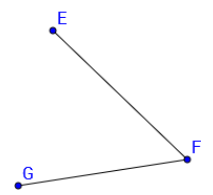 [3] Write a definition for “circle.”	______________________________________________					______________________________________________					______________________________________________[4] Construct the perpendicular   bisector of .				__________________________				A 				B[5] Construct the angle bisector			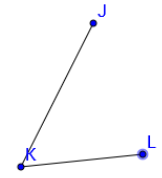  of /   JKL.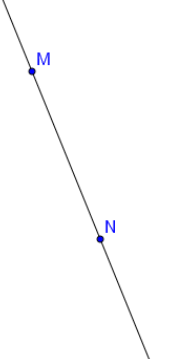 [6] Construct a line parallel 			  to .[7] Is either  or  an angle bisector? Explain your reasoning.  ______________________________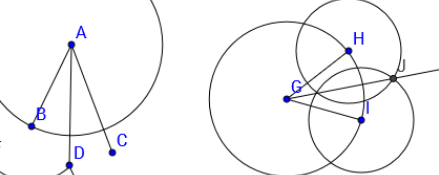 ____________________________________________		______________________________________________________________________________________						__________________________________________